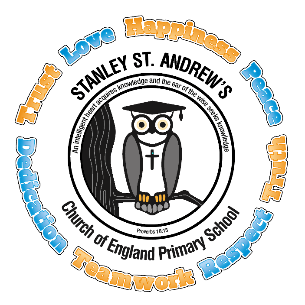 Stanley St Andrew’s Church of England Primary SchoolConsent Withdrawal Form for AdultsPlease complete and deliver this form to the school office with your signature.Please note that as a school we may have contractual, statutory and/or regulatory reasons why we will still process and hold details of a pupil, parent, staff member, volunteer or other person. Where two parents share parental responsibility, or where parental responsibility is shared and the pupil is capable of expressing a view and there is conflict between the individuals, the process of withdrawing consent will be subject to an evaluation and discussion to enable a decision to be reached that is considered to be in the pupil’s best interests.Withdrawal of consent for an individualI, …………………………………………………………………………. withdraw consent for Stanley St Andrew’s Church of England Primary School to process my personal data. I withdraw consent to process my personal data for the purpose of ……..…………………….…………………………………………………………………………………  which was previously granted.Signed:…………………………………………………………….……Date ………..………………….Received by school on ……………………………………………… by ……………………………… Record of Actions taken (for office use):